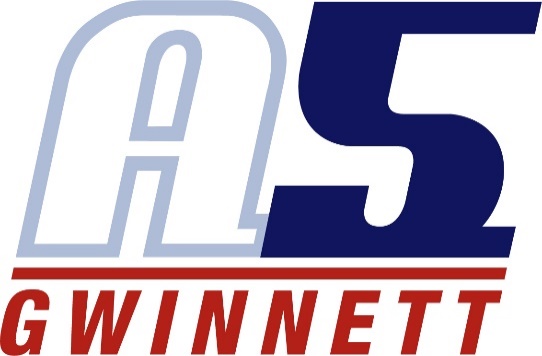 Payton MitchellCOACHING EXPERIENCESSA Volleyball Academy (2021)Winder Youth League Coach\Referee (2017-2018)PLAYING EXPERIENCELimestone University (2020 –2021 Season)Right SideWinder-Barrow High School (2015-2020)2015 WBHS JV team as an 8th grader.2016 JV and Varsity alternate.2016 JV Defensive Player of the year2017-2019 Varsity StarterArea 8-AAAAAA All Region (2019)Lanier Volleyball Club (2015-2016)MB 14-2 (2015-2016)A5 Gwinnett Volleyball Club (2016-2020)RS/MB 15-1 (2016-2017)RS/MB 16-1 (2017-2018)RS/MB 17-1 (2018-2019)RS 18-1 (2019-2020)